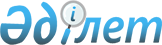 Об утверждении перечня персональных данных государственных служащих, необходимого и достаточного для выполнения осуществляемых Агентством Республики Казахстан по делам государственной службы и противодействию коррупции и его территориальными органами задачПриказ Председателя Агентства Республики Казахстан по делам государственной службы и противодействию коррупции от 21 октября 2016 года № 16. Зарегистрирован в Министерстве юстиции Республики Казахстан 24 ноября 2016 года № 14455

      В соответствии с подпунктом 1) пункта 2 статьи 25 Закона Республики Казахстан от 21 мая 2013 года «О персональных данных и их защите» ПРИКАЗЫВАЮ:



      1. Утвердить прилагаемый перечень персональных данных государственных служащих, необходимый и достаточный для выполнения осуществляемых Агентством Республики Казахстан по делам государственной службы и противодействию коррупции и его территориальными органами задач.



      2. Признать утратившим силу приказ Министра по делам государственной службы Республики Казахстан от 11 февраля 2016 года № 30 «Об утверждении перечня персональных данных государственных служащих, необходимого и достаточного для выполнения осуществляемых Министерством по делам государственной службы Республики Казахстан и его территориальными органами задач» (зарегистрированный в Реестре государственной регистрации нормативных правовых актов за № 13442, опубликованный 24 июня 2016 года в информационно-правовой системе «Әділет»).



      3. Департаменту государственной службы Агентства Республики Казахстан по делам государственной службы и противодействию коррупции в установленном законодательством порядке обеспечить:

      1) государственную регистрацию настоящего приказа в Министерстве юстиции Республики Казахстан;

      2) в течение десяти календарных дней после государственной регистрации настоящего приказа в Министерстве юстиции Республики Казахстан направление на официальное опубликование в информационно-правовой системе «Әділет»;

      3) в течение десяти календарных дней после государственной регистрации настоящего приказа направление в Республиканское государственное предприятие на праве хозяйственного ведения «Республиканский центр правовой информации Министерства юстиции Республики Казахстан» для размещения в Эталонном контрольном банке нормативных правовых актов Республики Казахстан;

      4) размещение настоящего приказа на интернет-ресурсе Агентства Республики Казахстан по делам государственной службы и противодействию коррупции.



      4. Контроль за исполнением настоящего приказа возложить на заместителя Председателя Агентства Республики Казахстан по делам государственной службы и противодействию коррупции, курирующего вопросы государственной службы.



      5. Настоящий приказ вводится в действие со дня его первого официального опубликования.        Председатель Агентства

    Республики Казахстан по делам

      государственной службы и

      противодействию коррупции                  К. Кожамжаров

Утвержден            

приказом Председателя    

Агентства Республики Казахстан

по делам государственной службы

и противодействию коррупции  

от 21 октября 2016 года № 16 

    Перечень персональных данных государственных служащих,

   необходимый и достаточный для выполнения осуществляемых

Агентством Республики Казахстан по делам государственной службы

и противодействию коррупции и его территориальными органами

                             задач
					© 2012. РГП на ПХВ «Институт законодательства и правовой информации Республики Казахстан» Министерства юстиции Республики Казахстан
				№ п/пНаименование персональных данных физических лиц1Фамилия2Имя3Отчество (при наличии)4Данные о рождении:

дата рождения;

место рождения5Национальность6Пол7Семейное положение8Сведения о гражданстве9Образование10Год окончания и наименование учебного заведения11Квалификация по специальности12Сведения о завершении обучения по международной стипендии «Болашак» 13Сведения о завершении Академии государственного управления при Президенте Республики Казахстан14Ученая степень, ученое звание (при наличии)15Индивидуальный идентификационный номер (ИИН)16Портретное изображение (фотография)17Подпись18Данные документа, удостоверяющего личность:

наименование документа;

номер документа;

дата выдачи документа;

срок действия документа;

орган, выдавший документ19Владение иностранными языками20Дипломатический ранг (при наличии)21Контактные данные:

адрес проживания и регистрация по месту жительства;

контактные телефоны;

адрес электронной почты22Воинское, специальное звание, классный чин23Государственные награды, почетные звания24Результаты специальной проверки25Дата принесения присяги государственным служащим26Наличие (отсутствие) судимости27Сведения о дисциплинарных и административных взысканиях 28Сведения о дееспособности29Сведения о запрете занимать государственные должности30Сведения о результатах оценки деятельности государственных служащих31Дата и результаты аттестации32Дата прохождения курсов переподготовки и повышения квалификации33Сведения о занимаемой должности, категория34Сведения о трудовой деятельности:

дата приема, увольнения;

должность, место работы, местонахождение организации35Характеристика по месту работы36Рекомендательные письма37Сведения о состоянии здоровья (в случаях, когда специальные требования к состоянию здоровья для занятия соответствующих государственных должностей установлены в квалификационных требованиях)38Результаты последнего тестирования:

на знание законодательства;

на знание государственного языка;

логический тест;

на определение уровня компетенций;

на оценку личных качеств39Сведения о зачислении в кадровый резерв корпуса «А»40Сведения о ротации